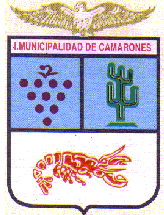 REPÚBLICA DE CHILEREGION DE ARICA Y PARINACOTAILUSTRE MUNICIPALIDAD DE CAMARONESANEXO I TABLA DE EVALUACIÓNADMINISTRATIVO GRADO 13°, ADMINISTRATIVO DEPTO. DE OPERACIONESEtapa 1TABLA	PUNTAJEExperiencia Laboral: Se considerará la mayor experiencia.Se otorgarán 15 puntos adicionales por al menos 1 experiencia en departamento de operaciones municipal, público o privado.(Puntaje máximo = 100)Etapa 2TABLA	PUNTAJE (Puntaje máximo = 50)El concepto relativo al depto. de operaciones implica la postulación a un cargo de terreno, que ve la flota vehicular, manejo de carga para transporte pesado, en manejo de emergencias. Estudios específicos del cargo a proveer:TABLA	PUNTAJEEstudios específicos del cargo: máximo 50 puntos	Experiencia Laboral en cargos relacionados con la función a desempeñar.En Instituciones PúblicasEn instituciones privadas  Menos a 2 años4530 Entre 2 años a 4 años6545 Más a 4 años8565Perfeccionamientos realizadosRelativos al depto. de OperacionesRelativos a otros ámbitos Menos de 50 horas155Entre 50 y 70 horas3015 Más de 70 horas 5030Licencias de conducirCon licenciaSin licenciaCon licencia profesional de la A1 o A2 O A3 o A4 o A5 (cualquiera de ellas)250Con licencia D maquinaria pesada250